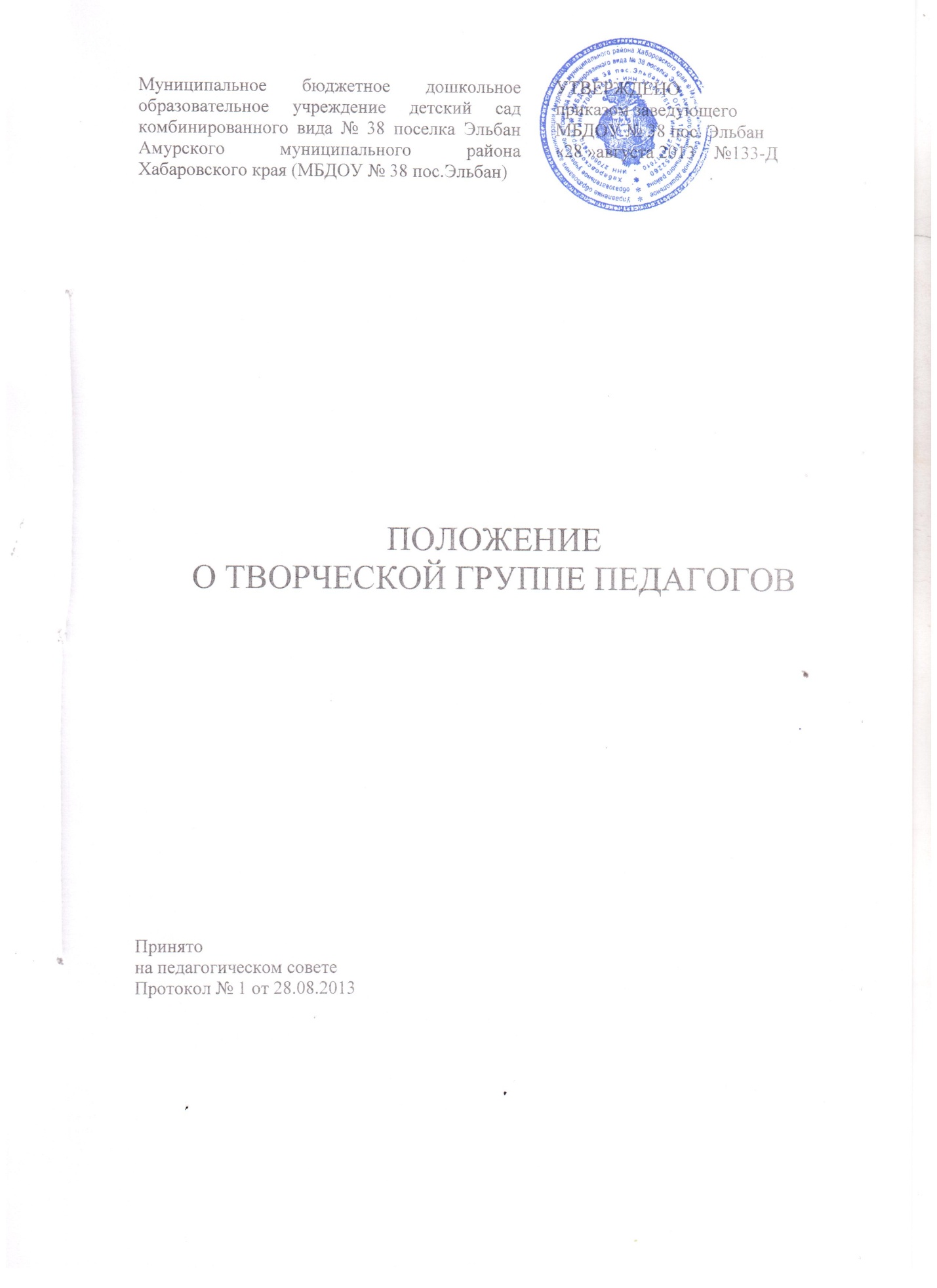 Общие положения1.1.Творческая группа – это профессиональное объединение педагогов, заинтересованных в форме коллективного сотрудничества по изучению, разработке, и обобщению материалов по заявленной проблеме с целью поиска путей развития изучаемой проблемы.1.2.Творческая группа создается, реорганизуется и ликвидируется руководителем   образовательного учреждения.1.3.Творческая группа в своей деятельности руководствуется нормативно-правовыми документами в области образования  и  настоящим Положением.1.4.Срок данного положения не ограничен. Положение действует до принятия нового.2. Цели, задачи  и направления деятельности творческой группы2.1. Творческая группа создается с целью совершенствования учебно-воспитательной работы дошкольного учреждения и повышения качества обучения воспитанников Учреждения, повышения профессионального мастерства педагогов.2.2. Задачами творческой группы являются: - Изучение  литературы и передового педагогического опыта по проблеме.         - Анализ педагогического процесса в аспекте данной проблемы.         -Проектирование совершенствования учебно-воспитательного процесса.         -Апробация новых педагогических технологий, анализ эффективности их внедрения.         - Разработка методических рекомендаций на основе полученных результатов.         - Обобщение опыта работы педагогов, распространение полученных результатов среди муниципального района.Организация работы творческой группы3.1.Творческая группа создается в режиме временного творческого коллектива.3.2.Для организации деятельности творческой группы назначается руководитель – заместитель заведующего по УВР, членами творческой группы назначаются из числа педагогов.3.3.Творческая группа создается из наиболее опытных педагогов, проявивших интерес к проблеме.3.4.Члены творческой группы активно участвуют в заседаниях группы, привнося свой вклад в каждое заседание. Представляют практические наработки в соответствии с темой работы группы. Выполняют творческие задания руководителя группы и коллектива педагогов.3.5.Работа творческой группы проводится в соответствии с планом работы на текущий учебный год. План составляется руководителем творческой группы, утверждается руководителем Учреждения.3.6.Заседания творческой группы проводятся не менее четырех раз в год.3.7.Контроль над деятельностью творческой группы осуществляет руководитель Учреждения.     4.Документация творческой группы4.1.Приказ о создании творческой группы.4.2.Приказ о назначении председателя творческой группы.4.3.Положение о творческой группе.4.4.Материалы по анализу полученных результатов в аспекте данной проблемы.4.5.Справки о  работе над проблемой.4.6.План работы творческой группы на текущий учебный год4.7.Сведения о темах самообразования членов творческой группы.4.8.Протоколы заседаний творческой группы.4.9.Методические рекомендации.5.О поощрении участников и руководителей творческих групп5.1. За работу в составе творческой группы педагоги получают надбавку стимулирующего характера из фонда оплаты труда учреждения.